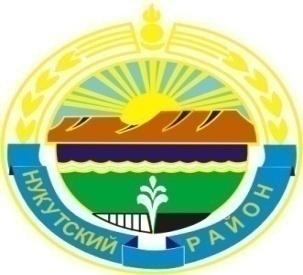 МУНИЦИПАЛЬНОЕ  ОБРАЗОВАНИЕ«НУКУТСКИЙ  РАЙОН»АДМИНИСТРАЦИЯМУНИЦИПАЛЬНОГО ОБРАЗОВАНИЯ«НУКУТСКИЙ РАЙОН»ПОСТАНОВЛЕНИЕ07 февраля 2020                                           № 53                                             п. НовонукутскийОб утверждении Положения о порядке обеспечения двухразовым питанием обучающихся                                           с ограниченными возможностями здоровья,                              в общеобразовательных учреждениях                       муниципального образования                                        «Нукутский район»В соответствии Федеральным законом от 06.10.2003 года № 131-ФЗ «Об общих принципах организации местного самоуправления в Российской Федерации», ч.4 ст.37 Федерального закона от 29.12.2012 года № 273-ФЗ «Об образовании в Российской Федерации», руководствуясь   ст.35 Устава муниципального образования «Нукутский район», АдминистрацияПОСТАНОВЛЯЕТ:1. Утвердить Положение о порядке обеспечения бесплатным двухразовым питанием детей с ограниченными возможностями здоровья, обучающихся в общеобразовательных учреждениях муниципального образования «Нукутский район» (Приложение № 1).2. Общеобразовательным учреждениям муниципального образования «Нукутский район» использовать настоящий Порядок при предоставлении бесплатного двухразового питания обучающимся с ограниченными возможностями здоровья.3. Опубликовать настоящее постановление в печатном издании «Официальный курьер» и разместить на официальном сайте муниципального образования «Нукутский район».4. Контроль за исполнением настоящего постановления возложить на заместителя мэра муниципального образования «Нукутский район» по социальным вопросам М.П. Хойлову.       Мэр                                                                                                               С.Г. Гомбоев                                                                                                                               Приложение №1к постановлению Администрации МО «Нукутский район»от 07.02.2020 г. № 53ПОЛОЖЕНИЕо порядке обеспечения бесплатным двухразовым питанием обучающихся с ограниченными возможностями здоровья в муниципальных общеобразовательных организациях муниципального образования «Нукутский район»Общие положения1.1.  Настоящее Положение о порядке обеспечения двухразовым питанием обучающихся с ограниченными возможностями здоровья в общеобразовательных учреждениях муниципального образования «Нукутский район» (далее – Положение) разработано соответствии с Федеральным законом от 29 декабря 2012 года №273-ФЗ «Об образовании в Российской Федерации», от 6 октября 2003 года №131-ФЗ «Об общих принципах организации местного самоуправления в Российской Федерации», на основании постановления Правительства Иркутской области от «05» августа 2019 года №606-пп «Об утверждении Положения о предоставлении и расходовании субсидий из областного бюджета местным бюджетам в целях софинансирования расходных обязательств муниципальных образований Иркутской области по обеспечению бесплатным двухразовым питанием обучающихся с ограниченными возможностями здоровья в муниципальных общеобразовательных организациях Иркутской области», Уставом муниципального образования «Нукутский район» и в целях обеспечения обучающихся с ограниченными возможностями здоровья (далее–ОВЗ) в муниципальных общеобразовательных учреждениях муниципального образования «Нукутский район» (далее – район), бесплатным двухразовым питанием.1.2. Настоящее Положение устанавливает порядок обеспечения бесплатным двухразовым питанием обучающихся с ОВЗ в муниципальных общеобразовательных учреждениях муниципального образования «Нукутский район».1.3.   Под бесплатным двухразовым питанием понимается обеспечение детей с ОВЗ двухразовым питанием (завтрак и обед) в общеобразовательных учреждениях района.            1.4.   Финансовое обеспечение питания обучающихся с ОВЗ осуществляется за счет субсидий из областного бюджета и местного бюджета путем софинансирования расходных обязательств. 2. Категории обучающихся, имеющие право на бесплатное двухразовое питание            2.1. Право на получение бесплатного двухразового питания имеют дети с ОВЗ, осваивающие адаптированные образовательные программы начального общего образования, основного общего образования, среднего общего образования в общеобразовательных учреждениях района (далее – адаптированные программы). В случае выбытия обучающегося из общеобразовательного учреждения предоставление бесплатного двухразового питания в данном общеобразовательном учреждении приостанавливается.3.  Порядок обеспечения питанием обучающихся с ОВЗ3.1. Бесплатное двухразовое питание обучающимся с ОВЗ предоставляется в заявительном порядке.3.2. Для предоставления бесплатного двухразового питания один из родителей (законных представителей) обучающегося с ОВЗ в муниципальное общеобразовательное учреждение представляет:- копию заключения психолого-медико-педагогической комиссии (далее ПМПК) по результатам комплексного ПМПК обследования обучающегося с ОВЗ, в целях своевременного выявления особенностей в физическом и (или) психическом развитии и (или) отклонений в поведении детей, подготовки, по результатам обследования детей, рекомендаций по оказанию им психолого-медико-педагогической помощи и организации их обучения и воспитания в соответствии со статьей 42 Федерального закона от 29.12.2012 года №273-ФЗ "Об образовании в Российской Федерации", подтверждающего статус обучающегося с ОВЗ.- личное заявление о переводе обучающегося на обучение по адаптированным основным общеобразовательным программам;- личное заявление о предоставлении бесплатного двухразового питания обучающемуся с ОВЗ;           3.3.  Период предоставления бесплатного питания обучающимся с ОВЗ начинается с учебного дня, установленного приказом директора образовательного учреждения, но не более чем на срок действия заключения психолого-медико-педагогической комиссии.
          3.4.  Предоставление бесплатного двухразового питания осуществляется для обучающихся с ОВЗ два раза в день, независимо от времени нахождения ребенка в общеобразовательной организации.Форма заявлений устанавливается общеобразовательными учреждениями самостоятельно. Заявления подлежат регистрации общеобразовательными учреждениями.          3.5. Основанием для отказа в предоставлении обучающимся с ОВЗ бесплатного двухразового питания являются:- предоставление родителями (законными представителями) неполного пакета документов;-  предоставление неправильно оформленных или утративших силу документов;- несоответствие обучающегося требованиям, установленным в пункте 2.1 настоящего Положения;- не предоставление пакета документов, указанного в пункте 3.2 настоящего Положения.          3.6.  Для организации предоставления бесплатного двухразового питания обучающимся с ОВЗ общеобразовательная организация:-   обеспечивает информирование родителей (законных представителей) о порядке и условиях предоставления бесплатного двухразового питания;- принимает документы, указанные в пункте 3.2 настоящего Положения, формирует пакет документов и обеспечивает их регистрацию и хранение;-    проверяет право обучающихся на получение бесплатного двухразового питания;-   принимает решение о предоставлении (об отказе в предоставлении) бесплатного двухразового питания, издает приказ о предоставлении бесплатного двухразового питания в течение 5 рабочих дней со дня приема документов от родителей (законных представителей);            - обеспечивает разработку и ведение табеля посещения обучающихся с ОВЗ общеобразовательную организацию;-  ежемесячно до 5-го числа месяца, следующего за отчетным, формирует и передает в отдел образования Администрации района списки обучающихся с ОВЗ, являющихся получателями бесплатного двухразового питания;-   ежемесячно до 10 числа месяца, следующего за отчетным, предоставляет отчет о фактическом обеспечении питанием обучающихся с ОВЗ;-   несет ответственность за определение права обучающихся с ОВЗ на получение бесплатного двухразового питания и достоверность сведений о ежедневной фактической посещаемости образовательного учреждения.3.7.   Питание обучающихся на дому может быть организовано путем выдачи витаминного набора продуктов питания (кисломолочные продукты, фрукты, овощи и т.п.). Образовательное учреждение обеспечивает разработку и ведение ведомости выдачи набора продуктов родителям (законным представителям).            3.8.  Питание обучающихся с ОВЗ организуется в соответствии с СанПиН 2.4.5.2409-08 «Санитарно-эпидемиологические требования к организации питания обучающихся в общеобразовательных организациях».3.9.   При наступлении обстоятельств указанных в ст. 61 Федерального закона от «12» декабря 2012 года №273-ФЗ, обеспечение питанием прекращается с даты наступления таких обстоятельств, о чем издается приказ директора образовательного учреждения.3.10.    Родители (законные представители) несут ответственность за своевременное предоставление подтверждающих документов и их достоверность.3.11. Родители (законные представители) обучающихся с ОВЗ обязаны незамедлительно с момента наступления обстоятельств, влекущих изменение или прекращение прав обучающегося на обеспечение бесплатным питанием, в письменной форме извещать директора образовательной организации о наступлении таких обстоятельств.
4. Финансирование расходов на организацию бесплатногодвухразового питания обучающихся с ОВЗ4.1.  Финансирование расходов на организацию бесплатного двухразового питания обучающихся с ОВЗ осуществляется за счет субсидий из областного бюджета и местного бюджета путем софинансирования расходных обязательств.4.2. Распорядителем субсидии является МКУ «Центр образования Нукутского района». Распределение бюджетных средств по общеобразовательным учреждениям осуществляется  в соответствии с количеством обучающихся с ОВЗ.4.3. Средства на организацию бесплатного двухразового питания обучающихся с ОВЗ имеют целевой характер, использование их на иные цели, не предусмотренные настоящим Положением, не допускается.4.4. Объем средств на питание обучающихся с ОВЗ рассчитывается ежегодно в соответствии с порядком расчета, установленного постановлением Правительства Иркутской области от «05» августа 2019 года №606-пп «Об утверждении Положения о предоставлении и расходовании субсидий из областного бюджета местным бюджетам в целях софинансирования расходных обязательств муниципальных образований Иркутской области по обеспечению бесплатным двухразовым питанием обучающихся с ограниченными возможностями здоровья в муниципальных общеобразовательных организациях в Иркутской области».4.5.   Ответственность за целевое (нецелевое) использование субсидий, соблюдение условий предоставления и расходования субсидий, установленных данным Положением, достоверность представляемых в отдел образования Администрации сведений возлагается на МКУ «Центр образования Нукутского района». 4.6.  Контроль за целевым использованием субсидии осуществляет МКУ «Центр образования Нукутского района».Исполнитель:Врио главного специалиста отдела образования Администрации МО «Нукутский район»                                                      Зельнева Т.К.Согласовано:Врио начальника отдела образованияАдминистрации МО «Нукутский район»                                                       Шарапова О.Ю.                                                      Главный специалист-юрист юридического отдела                                        Гуревский И.В.КУМИ МО «Нукутский район»                                                                                        Заместитель мэра МО «Нукутский район»по социальным вопросам                                                                                  Хойлова М.П.Список рассылки:Отдел образования – 1 экз.МКУ «Центр образования Нукутского района» - 1 экз.